18 августа 2022 годаСтадион ОЦ имени братьев ЗнаменскихСоревнования проводятся в соответствии с:Положением о межрегиональных и всероссийских официальных спортивных соревнованиях по легкой атлетике на 2022 год номер-код вида спорта: 0020001611Я (далее – Положение);Регламентами проведения всероссийских соревнований по легкой атлетике на 2022 год;Правилам вида спорта «Легкая атлетика», утвержденными приказом Министерства спорта Российской Федерации № 839 от 16.10.2019 г. (далее – Правила) с изменениями и дополнениями World Athletics от 01.11.2021 г.;Приказом Министерства спорта Российской Федерации от 08.07.2020 г. №497 «О проведении спортивных мероприятий на территории Российской Федерации»;Настоящим регламентом соревнований.ВОЗРАСТ УЧАСТНИКОВ, УСЛОВИЯ ДОПУСКАСоревнования личные, в одной возрастной группе – мужчины и женщины., с уровнем подготовки не ниже 2 р.ГЛАВНАЯ СУДЕЙСКАЯ КОЛЛЕГИЯ СОРЕВНОВАНИЙ (ГСК)РАБОТА МАНДАТНОЙ КОМИССИИ:К участию в соревнованиях допускаются спортсмены, заявленные командами регионов, прошедшие медицинский осмотр и получившие разрешение врача. Заявки на соревнование принимаются только через единую информационно систему Всероссийской федерации легкой атлетики http://vfla.lsport.net/. Срок подачи заявок на соревнования до 12 августа 2022 года 14.00 по Московскому времени.Комиссия по допуску участников и для подтверждения присланных заранее заявок и предоставления необходимых документов по заявке работает 18 августа с 13:00 до 15:00 часов в комнате №7Все спортсмены, тренеры и представители, обязаны до начала соревнований пройти образовательные антидопинговые онлайн курсы на официальном сайте РУСАДА и подгрузить сертификат в ЕИС ВФЛА.Также обязательным условием допуска является предоставление в комиссию по допуску следующих документов:оригинала заявки команды субъекта РФ, установленного образца (обязательно) либо оригинала медицинской заявки (обязательно);оригинала договора о страховании на каждого участника (обязательно);копии сертификата о прохождении антидопингового курса на спортсмена (по требованию);копии сертификата о прохождении антидопингового курса на тренера(-ов) заявленного спортсмена (по требованию);оригинала полиса обязательного медицинского страхования (по требованию);оригинала классификационной зачетной книжки спортсмена (по требованию);оригинала паспорта (по требованию).ПРЕДСТАРТОВАЯ ПОДГОТОВКА УЧАСТНИКОВОфициальная тренировка на соревновательной арене 17 августа с 14:00 до 17:00. Разминка перед стартом разрешена на свободных от соревнований местах и в манеже.Предстартовая разминка проводится на местах под руководством рефери / старших судей по видам.СБОР И РЕГИСТРАЦИЯ УЧАСТНИКОВ            Регистрация и сбор участников проходит в манеже при выходе на стадион.Выход участников от места регистрации к местам соревнований в технических видах осуществляется под  руководством старшего судьи / рефери по виду. Уход участников в технических видах с места соревнований без разрешения рефери запрещается.В  беговых видах - сбор участников в районе старта на данную дистанцию, организованный судьями. Выход к месту старта– под руководством помощника стартера.Участники, не явившиеся на регистрацию, к соревнованию не допускаются.ТЕХНИЧЕСКИЕ УСЛОВИЯ ПРОВЕДЕНИЯ СОРЕВНОВАНИЙ      Во всех видах беговой программы проводятся  финальные забеги.       В соревнованиях время фиксируется с использованием системы автохронометража.ЛИЧНЫЕ СНАРЯДЫЛичные снаряды спортсмен обязан сдать на проверку в службу оборудования ( ангар в районе старта на 1500м.)не позднее, чем за 2 часа до начала вида. Во время проведения соревнований не разрешается заменять снаряды.В соревнованиях по метанию молота, диска и копья всем участникам предоставляется по 3 попытки, а 6-ти лучшим по 1 дополнительной попытке.В соревнованиях в прыжке  в длину, в тройном прыжке ,в толкании ядра,  в каждому участнику предоставляется по 3 попытки, а 8-ми лучшим ещё 3 дополнительные попытки. ПОРЯДОК ПОДЪЕМА ВЫСОТПРОТЕСТЫ И АПЕЛЛЯЦИИВсе протесты и апелляции подаются в соответствии с Правилами – Правило 8 (146).Устный протест делается представителем / спортсменом сразу после объявления результата, вызвавшего протест. Письменная апелляция подается не позднее чем через 30 мин после официального объявления результата по данному виду. Протесты и апелляции, касающиеся права спортсменов участвовать в соревнованиях или его принадлежность к той или иной команде, подаются в аналогичном порядке в апелляционное жюри.ЦЕРЕМОНИАЛЫПобедитель и призеры соревнований обязаны самостоятельно явиться в наградной отдел сразу же после окончании вида и объявлении результата.Победители  соревнований  награждаются  медалями , дипломами  и кубками  согласно положения  о проведении  соревнований на 2022 г., призеры - медалями и дипломами.МЕДИЦИНСКОЕ ОБСЛУЖИВАНИЕВрач во время соревнований располагается в зоне, предусмотренной организаторами.ГЛАВНАЯ СУДЕЙСКАЯ КОЛЛЕГИЯ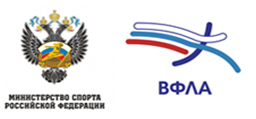 ТЕХНИЧЕСКИЙ РЕГЛАМЕНТКубок Москвы по лёгкой атлетике«Мемориал В.П. Куца»Технический делегат ВФЛА:Главный судья:Дашкин Игорь ГеннадьевичССВКМоскваГлавный секретарь:РЕГИСТРАЦИЯРЕГИСТРАЦИЯРЕГИСТРАЦИЯРЕГИСТРАЦИЯвидыНачало Окончание Выход  Беговые  виды40 мин.10 мин.По расписанТехнич. виды40 мин.25 мин.20 мин.шест60  мин.45  мин.50  мин.13,00мМужчиныТРОЙНОЙЖенщины11,00м.7,260кгМужчиныЯДРО,МОЛОТЖенщины4,000кг0,800кгМужчиныКОПЬЁЖенщины0,600кг7,260кгМужчиныЯДРО,МОЛОТЖенщины4,000кг2,000кгМужчиныДИСКЖенщины1,000кгБАРЬЕРЫ И ПРЕПЯТСТВИЯБАРЬЕРЫ И ПРЕПЯТСТВИЯБАРЬЕРЫ И ПРЕПЯТСТВИЯБАРЬЕРЫ И ПРЕПЯТСТВИЯБАРЬЕРЫ И ПРЕПЯТСТВИЯБАРЬЕРЫ И ПРЕПЯТСТВИЯБАРЬЕРЫ И ПРЕПЯТСТВИЯБАРЬЕРЫ И ПРЕПЯТСТВИЯБАРЬЕРЫ И ПРЕПЯТСТВИЯБАРЬЕРЫ И ПРЕПЯТСТВИЯ110сбМужчины13,721,0679,14100сбЖенщины13,000,8388,500,914Мужчины3000м. прЖенщиныН- 0,762Н- 0,914Мужчины400м.сбЖенщины Н- 0,762высотаЖ1,641,701,761,821,851,881,90+2высотаМ1,901,952,002,052,102,152,18+2шестЖ3,653,803,954,104,204,30+5шестМ4,604,855,005,155,255,30+5Время на выполнение попытки  ( спортсмен  )Время на выполнение попытки  ( спортсмен  )Время на выполнение попытки  ( спортсмен  )Время на выполнение попытки  ( спортсмен  )количество соревнующихсявысоташестдругиеболее 3-х человек1 мин1 мин1 мин2-3 человека1,5мин2 мин1 мин1 (победитель)3 мин5 мин--Последовательные попытки2 мин3 мин2 минАпелляционное жюри:Апелляционное жюри:Апелляционное жюри:Апелляционное жюри:Председатель:Ф.И.О.категориярегионЧлен жюри:Член жюри: